СОВЕТ ДЕПУТАТОВ ДНЕПРОВСКОГО СЕЛЬСКОГО ПОСЕЛЕНИЯНОВОДУГИНСКОГО РАЙОНА СМОЛЕНСКОЙ ОБЛАСТИРЕШЕНИЕот «05» июня  2018 года       № 28Об утверждении Положения об обращении с отходами производства и потребления на территории Днепровского сельского поселения Новодугинского  района Смоленской областиВ соответствии с Федеральным законом от 01.01.2001 N 131-ФЗ "Об общих принципах организации местного самоуправления в Российской Федерации", п.6.3 Плана комплексных мероприятий по предотвращению, выявлению и ликвидации несанкционированных свалок ТБО на территориях Российской Федерации, утвержденного приказом Росприроднадзора,  Уставом Днепровского сельского поселения Новодугинского района Смоленской области и с целью установления единых норм и требований в сфере организации сбора и вывоза бытовых отходов и мусора, обеспечения чистоты и порядка, предотвращения возникновения стихийных свалок и своевременного вывоза мусора на территории сельского поселения, Совет депутатов Днепровского сельского поселения Новодугинского района Смоленской областиРЕШИЛ:1. Утвердить Положение об обращении с отходами производства и потребления на территории Днепровского сельского поселения Новодугинского района Смоленской области. 2. Настоящее решение подлежит размещению в информационно-телекоммуникационной сети «Интернет» на официальном сайте Администрации муниципального образования «Новодугинский район» Смоленской области в разделе «Днепровское сельское поселение»Глава муниципального образованияДнепровского сельского поселенияНоводугинского района Смоленской области                          Н.Г.ДутиковУтверждено решением Совета депутатов Днепровского сельского поселения Смоленского района Смоленской области от 05.06.2017 № 28ПОЛОЖЕНИЕОБ ОБРАЩЕНИИ С ОТХОДАМИ ПРОИЗВОДСТВА И ПОТРЕБЛЕНИЯНА ТЕРРИТОРИИ ДНЕПРОВСКОГО СЕЛЬСКОГО ПОСЕЛЕНИЯ НОВОДУГИНСКОГО РАЙОНА СМОЛЕНСКОЙ ОБЛАСТИНастоящее Положение разработано в соответствии с существующим законодательством в области обращения с отходами производства и потребления (далее - отходы), Федеральным законом -ФЗ "Об общих принципах организации местного самоуправления в Российской Федерации", Федеральным законом -ФЗ "Об отходах производства и потребления", Федеральным законом -ФЗ "Об охране окружающей среды". Положение регулирует отношения при обращении с отходами в пределах полномочий органов местного самоуправления, определенных законодательством Российской Федерации и Смоленской области, определяет основные принципы и требования по экологически безопасному, ресурсосберегающему, экономически выгодному обращению с отходами на территории Днепровского сельского поселения Смоленского района Смоленской области.  Статья 1. Полномочия органов местного самоуправления Днепровского сельского поселения Новодугинского района Смоленской области в области обращения с отходами  1. К компетенции органов местного самоуправления в соответствии со статьями 8 и 13 Федерального закона "Об отходах производства и потребления" относятся: - определение порядка сбора отходов на территории Днепровского сельского поселения Новодугинского района Смоленской области, соответствующего экологическим, санитарным и иным требованиям в области охраны окружающей природной среды и здоровья человека; - оказание услуг на договорной основе с участием функционирующих на рынке организаций-поставщиков; - привлечение организаций, оказывающих услуги по сбору и вывозу бытовых отходов и мусора; - организация регулярного вывоза отходов с территории поселения, в том числе от индивидуальных жилых строений, из мест временного проживания и отдыха граждан (дачников); - организация работ по уборке и содержанию территории, прилегающей к объектам, находящимся в безвозмездном пользовании поселения, не переданных во владение или пользование третьим лицам; - создание условий для организации сбора и вывоза мусора; - определение мест размещения и типа ограждения площадок для установки контейнеров; - планирование, утверждение, обеспечение реализации целевых программ муниципального образования по обращению с отходами, контроль за их исполнением; - согласование решений по отводу земельных участков для строительства объектов размещения и переработки отходов; - проведение мероприятий, направленных на предотвращение образования несанкционированных свалок; - обеспечение реализации областных целевых программ, а также осуществление контроля за соблюдением законодательства в сфере обращения с отходами.  Статья 2. Обязанности юридических и физических лиц по исполнению законодательства в области обращения с отходами  1. Юридические лица и индивидуальные предприниматели, осуществляющие деятельность на территории Днепровского сельского поселения Новодугинского района Смоленской области, обязаны: - соблюдать экологические, санитарные и иные требования, установленные законодательством Российской Федерации в области охраны окружающей среды; - разрабатывать проекты нормативов образования отходов и лимитов их размещения; - внедрять малоотходные технологии; - проводить инвентаризацию отходов и объектов их размещения; - осуществлять учет образования и движения отходов; - предоставлять в установленном порядке необходимую информацию в области обращения с отходами. 2. Граждане, постоянно и временно проживающие на территории Днепровского  сельского поселения Новодугинского района Смоленской области (дачники) обязаны: - выполнять решения собраний, регламентирующих порядок сбора, вывоза, периодичности вывоза, оплаты за вывоз отходов; - осуществлять сбор твердых бытовых отходов (далее - ТБО) и крупногабаритного мусора (далее - КГМ) в установленных местах; - оплачивать вывоз отходов на утилизацию или захоронение. Статья 3. Общие требования к сбору и вывозу отходов  1. Требования к сбору отходов: - обеспечение полноты сбора отходов; - выбор оптимальных мест размещения контейнерных площадок с учетом соблюдения санитарных правил и доступности для жителей; - запрет сортировки отходов на территории контейнерных площадок; - недопущение образования стихийных свалок; - выявление несанкционированных свалок отходов и их ликвидация; - учет объемов сбора отходов на территории каждого населенного пункта, предприятия и организации. Требования к вывозу (перемещению) отходов: - наличие лицензии у транспортировщика отходов; - наличие специально оборудованного автотранспорта; - наличие документации для транспортирования и передачи отходов, цели и места их транспортирования.  Статья 4. Порядок сбора и перемещения отходов на территории жилой застройки Днепровского сельского поселения Новодугинского района Смоленской области  1. Расходы по сбору и вывозу бытовых отходов и мусора полностью оплачиваются потребителем данных услуг. 2. С целью организации работ по сбору и вывозу (перемещению) отходов администрация Днепровского сельского поселения Смоленского района Смоленской области: - проводит собрания жителей населенных пунктов для выбора оптимального способа сбора и вывоза ТБО; - согласовывает с соответствующими органами проекты размещения контейнерных площадок, учитывающие санитарные и строительные нормы и правила; - организует обустройство мест сбора отходов в соответствии с санитарными и экологическими требованиями и обеспечивает контроль за их содержанием; - рассчитывает возможное годовое количество образования ТБО и КГМ с территории поселения с учетом численности проживающих и существующих норм накопления отходов на 1 человека; - обеспечивает заключение договоров с лицензированной организацией по вывозу ТБО и КГМ на оплату вывоза отходов; - осуществляет контроль за оплатой гражданами услуг по вывозу отходов в соответствии с утвержденными нормами накопления,- обеспечивает заключение договоров с физическими лицами на содержание мест сбора отходов; - проводит конкурс (аукцион) для определения компании - транспортировщика отходов; - определяет график или периодичность вывоза отходов; - предоставляет транспортировщику сведения о численности жителей - участников договоров, адреса контейнерных площадок или номера домов; - осуществляет контроль за исполнением договоров на сбор и вывоз ТБО и КГМ; - проводит разъяснительную работу по порядку сбора и вывоза ТБО и КГМ, рассматривает конфликтные ситуации и спорные вопросы, связанные с порядком сбора и вывоза отходов; - готовит предложения по нормам накопления отходов на 1 жителя. 3. Оплата за вывоз ТБО и КГМ в сельском поселении производится по ставкам, утвержденным лицензированной организацией по вывозу ТБО и КГМ, отдельно для следующих категорий физических и юридических лиц: - для жителей, имеющих постоянную прописку по месту проживания на территории Днепровского сельского поселения Новодугинского района Смоленской области; - для граждан, имеющих в частной собственности домовладение и постоянно не проживающих на территории Днепровского сельского поселения Новодугинского района Смоленской области; - для граждан, являющихся собственниками земельного участка с не завершенным строительством объекта на этом участке; - для юридических лиц и индивидуальных предпринимателей; - для прочих потребителей. 4. Юридическое лицо или индивидуальный предприниматель, занимающиеся транспортировкой отходов: - заключают договоры с администрацией на сбор и вывоз ТБО и КГМ, используя утвержденные нормы накопления отходов и представленную администрацией информацию по численности жителей, адресам контейнерных площадок и номерам домов жителей; - заключают договоры на переработку или захоронение отходов; - обеспечивают вывоз отходов в соответствии с условиями договора.6. Сбор и вывоз жидких бытовых отходов (хозфекальных стоков) (далее - ЖБО) при отсутствии центральной канализации от частного сектора, из общественных туалетов на территории предприятий и организаций организуются домовладельцами и руководителями или ответственными лицами предприятий и организаций по договору с организациями, оказывающими подобные услуги. Сбор ЖБО должен осуществляться в герметичные (бетонированные) выгреба. Статья 5. Обращение с бытовыми отходами на территории предприятий и организаций 1. В соответствии со статьей 11 Федерального закона "Об отходах производства и потребления" основным документом, регламентирующим обращение с отходами на территории предприятий и организаций различных форм собственности, а также индивидуальных предпринимателей, является проект нормативов образования отходов и лимитов на их размещение. Согласно законодательству юридические лица и индивидуальные предприниматели при эксплуатации предприятий, зданий, сооружений и иных объектов, связанной с обращением с отходами, обязаны разрабатывать проекты нормативов образования отходов (1 раз в 5 лет) и ежегодно получать в установленном порядке лимиты их размещения. 2. Предприятия, организации, индивидуальные предприниматели обязаны оборудовать места временного хранения производственных отходов и ТБО (КГМ, ЖБО) на своей территории, заключить договоры на утилизацию, обеспечить регулярный вывоз отходов (в случае транспортировки отходов собственным транспортом получить лицензию на обращение с опасными отходами), вести их учет, обеспечить безопасность хранения. Запрещается всем организациям, индивидуальным предпринимателям, включая объекты торговли, размещение ТБО и других видов отходов на муниципальных контейнерных площадках, если данная услуга по складированию не предусмотрена соответствующим договором и не оплачена дополнительно. 3. Накопление и хранение отходов на территории предприятий и организаций допускается временно в следующих случаях: - при использовании отходов в последующем технологическом цикле с целью их полной утилизации; - при малом образовании отходов и экономической нецелесообразности регулярного вывоза; - при отсутствии технологии переработки данного вида отхода. 4. Способы временного хранения отходов определяются классом опасности отходов и должны соответствовать санитарным правилам и экологическим требованиям. 5. На территории предприятия, организации не допускаются: - рассыпание твердых, разлив жидких и пыление сыпучих отходов; - попадание жидких отходов в почву, складирование твердых и сыпучих отходов на почву вне специально отведенных мест; - складирование отходов на территории водоохранной зоны водных объектов, в зоне санитарной охраны объектов питьевого водоснабжения; - накопление отходов, превышающее установленный лимит. 6. Утилизация биологических отходов (трупов павших животных, отходов мясоперерабатывающих производств) производится в специальных биотермических камерах в соответствии с действующими правилами ветеринарно-санитарной службы. Предприятия, на которых отсутствует данное оборудование, обязаны утилизировать биологические отходы на специализированном утильзаводе. 7. Для размещения и утилизации производственных отходов используются специализированные предприятия Смоленской области. 8. Вывоз отходов организуется по соответствующим договорам руководителями предприятий и организаций или уполномоченными ими лицами, которые обязаны вести учет количества вывозимых отходов и ежегодно при получении лимита размещения отходов представлять в специально уполномоченный федеральный орган исполнительной власти, осуществляющий контроль в области обращения с отходами, технический отчет с подтверждением неизменности производственного процесса, используемого сырья и объемов производства, с приложением договоров и документов, подтверждающих сдачу отходов.9. Деятельность юридических лиц и индивидуальных предпринимателей по обращению с опасными отходами, ведущаяся с нарушением экологических и санитарных требований, может быть ограничена или запрещена в установленном законодательством Российской Федерации порядке. Статья 6. Контроль в сфере обращения с отходами 1. Контроль за исполнением настоящего Положения на территории Днепровского сельского поселения Новодугинского района Смоленской области осуществляет постоянная комиссия Совета депутатов Днепровского сельского поселения Новодугинского района Смоленской области по вопросам жилищно-коммунального хозяйства, озеленению и экологии. С целью проверки соблюдения природоохранного законодательства в области обращения с отходами на территории Днепровского сельского поселения Новодугинского района Смоленской области члены комиссии имеют право доступа на территорию, занимаемую любыми юридическими и физическими лицами, имеют право запрашивать документацию, подтверждающую вывоз отходов или разрешающую их размещение на территории хозяйствующего субъекта. Статья 7. Ответственность за нарушение законодательства в области обращения с отходами  1. Неисполнение или ненадлежащее исполнение законодательства в области обращения с отходами юридическими лицами, индивидуальными предпринимателями, должностными лицами и гражданами влечет за собой дисциплинарную, административную, уголовную или гражданско-правовую ответственность в соответствии с законодательством Российской Федерации. 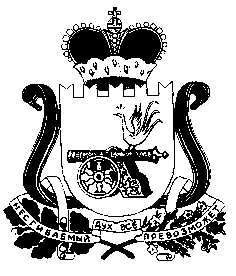 